P.O. Box 1271 • Decatur, AL 35602 tvc.shrm.org • TVC-SHRM Facebook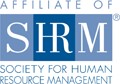 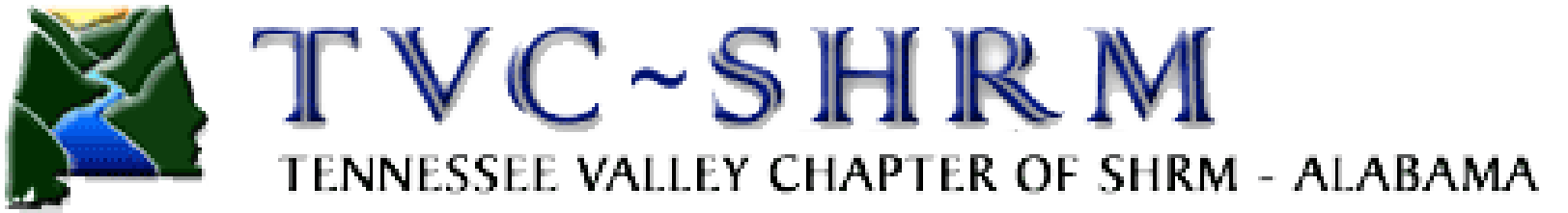 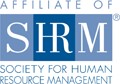 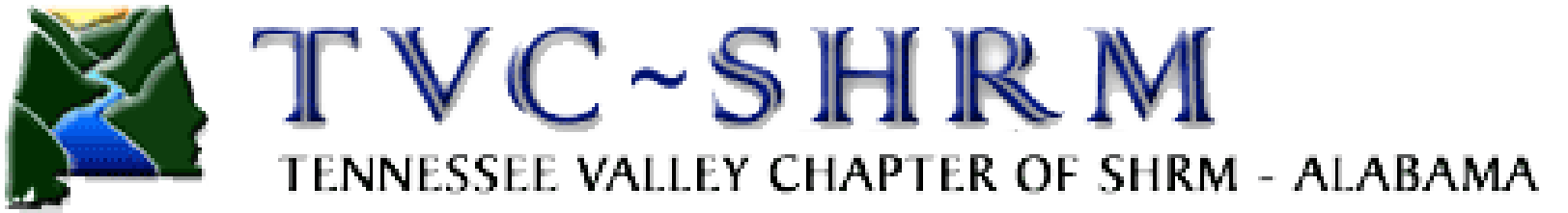 APPLICATION FOR MEMBERSHIPMember Information:__________________________________________________________________________________________________________Name            (Last)                                                 (First)                                                      (Middle)PHR ❏    SPHR ❏  SHRM-CP ❏    SHRM-SCP ❏__________________________________________________________        _____________________________________________Company                                                                                                                                                                 Job Title           ___________________________________________________________________________________________________________Company Address                                                                                 City                                         State                                   Zip Code___________________________________________________________________________________________________________Home Address                                                                                       City                                         State                                   Zip CodePhone #_______________________       _______________________     _______________________     ________________________	Business	Home                                            Fax	EmailMail to be sent to:   Company ❏       Home ❏               FLSA Status:     Exempt ❏        Non-exempt ❏Total # of years in Human Resource exempt position ___________Rank the top three functions in which you are most professionally engaged by placing a 1, 2, or 3 (“1” being the highest) at the appropriate function.______ Benefits	______Compensation	______ Employment/Recruitment	______ Labor/Employee Relations	______ EEO/Affirmative Action______ Health, Safety, Security ______ Research / Consultant ______ Training/Development ______ HR Generalist ______ HRIS Please indicate committees that you would be willing to volunteer:____________________________________________________________     _____________________________________________YOUR IMMEDIATE SUPERVISOR’S NAME                                                         TITLE__________________________      ______________________________________________________________________________ PHONE NUMBER                               ADDRESS (IF DIFFERENT FROM YOURS)Are you a former member  of SHRM Tennessee Valley Chapter? 	____ YES  ____ NO 	If yes, when:  ________________________ Are you a former member of another SHRM Chapter? 	____ YES  ____ NO 	If yes, which chapter:  _________________Are you currently a member of National SHRM? 	____ YES  ____ NO 	SHRM Member #:  ___________________Outline below your specific areas of responsibility in your present position and the percentage of time that you spend in Human Resource functions. Please attach a current resume which highlights your experience.____________________________________________________________________________________________________________________________________________________________________________________________________________________________________________________________________________________________________________________________________________________________________________________________________________________________________________ Please indicate your membership category: Membership is open to exempt individuals as defined by the Fair Labor Standards Act.❏	PROFESSIONAL MEMBER - Individuals actively engaged in bona fide human resource management,  with at least three years of experience; individuals currently certified by the Human Resource Certification Institute; faculty members of an accredited college or university who teach courses related to the field of HR; full-time consultants with a minimum of three years experience who are not primarily engaged in assigning or directing a person to some other employer and charge a fee or commission for such service. Professional Members have the right to vote and may hold office.❏	GENERAL MEMBER - Individuals primarily engaged in the profession of human resource management and meet the requirements for Professional Member, but who do not satisfy the three year exempt experience requirement. General Members have the right to vote, but may not hold office.❏	ASSOCIATE MEMBER - Management labor attorneys and other persons who do not meet the criteria for professional or general membership and who have an affiliation in HRM. Associate Members do not have voting privileges and may not hold office.❏	INTERIM MEMBER - Individuals who have moved to the Tennessee Valley and are national SHRM members or have been members of a SHRM chapter of student chapter during the past year but are presently unemployed. Interim Members do not have the right to vote or hold office.❏	STUDENT MEMBER - Individuals enrolled as a full-time or part-time student at freshman standing or higher in the equivalent of at least 6 credit hours with an emphasis in human resource management subjects. Students may not vote or hold office.I hereby apply for membership in the Society for Human Resource Management, Tennessee Valley Chapter, and agree to pay the annual membership dues. I recognize and accept the responsibilities incumbent upon me as a member of the Human Resource Management profession and I pledge to assist in carrying out the objectives of the Society._______________________________________________________________        ________________________________________SIGNATURE OF APPLICANT                                                                                                DATEReferred by (if applicable): ____________________________________________________________________________________Annual Dues (check payable to Tennessee Valley Chapter SHRM):         $40.00 or $25.00 if National SHRM Member (please provide proof of membership) $15.00 StudentsReturn completed application, resumé and check to:         Tennessee Valley Chapter SHRM         Attention: Membership          P.O. Box 1271         Decatur, AL 35602-1271Monthly lunch meetings are held the second Wednesday of every month at 11:15 at the Decatur Country Club. Lunch is $15.00 per person.NAME (as you would like for it to appear on your name tag): _______________________________________________________SHRM Use Only:Membership Approved:Date__________________________Professional 	❏General 	❏Associate 	❏Interim 	❏ Name Tag _____________________Membership Packet _____________❏ Board of Directors❏ Officer❏ Education Advocacy❏ Board of Directors❏ Officer❏ Education Advocacy❏ Board of Directors❏ Officer❏ Education Advocacy❏ Certification❏ Legislative Affairs❏ Diversity❏ Certification❏ Legislative Affairs❏ Diversity❏ Mentoring❏ Programs❏ Social Events❏ Mentoring❏ Programs❏ Social Events❏ Workshop/Seminars❏ Resume Bank ❏ Membership❏ Workshop/Seminars❏ Resume Bank ❏ Membership❏ Workshop/Seminars❏ Resume Bank ❏ Membership❏ Newsletter/    Communications❏ Newsletter/    CommunicationsDemographic InformationDemographic InformationDemographic InformationDemographic InformationEducation Company Size Company Size Dept. Size Dept. Size Facility LevelFacility Level____ High School ____ Master’s ____ Master’s ____ 1-100 	____ 751-1000 ____ 1-100 	____ 751-1000 ____ 1-5 ____ 1-5 ____ 26-50 ____ Corporate ____ Corporate ____ Plant____ Plant____ Some College ____ MBA ____ MBA ____ 101-250 	____ 1001-2500 ____ 101-250 	____ 1001-2500 ____ 6-10 ____ 6-10 ____ 51-100 ____ Division ____ Division ____ Region____ Region____ B.S./B.A. ____ B.S./B.A.+____ PhD ____ PhD ____ 251-500 	____ 2501-5000 	____ 11-25 ____ 251-500 	____ 2501-5000 	____ 11-25 ____ 251-500 	____ 2501-5000 	____ 11-25 ____ 251-500 	____ 2501-5000 	____ 11-25 ____ 100+ ____ Group ____ Group ____ Subsidiary____ Subsidiary